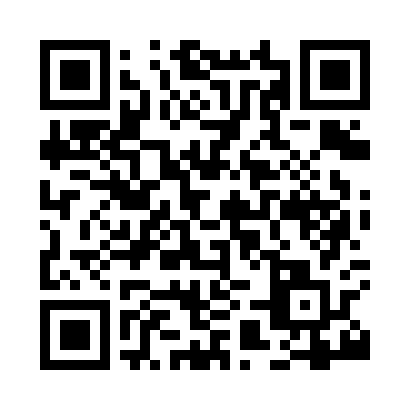 Prayer times for Yeadon, West Yorkshire, UKWed 1 May 2024 - Fri 31 May 2024High Latitude Method: Angle Based RulePrayer Calculation Method: Islamic Society of North AmericaAsar Calculation Method: HanafiPrayer times provided by https://www.salahtimes.comDateDayFajrSunriseDhuhrAsrMaghribIsha1Wed3:205:301:046:148:3910:492Thu3:175:281:046:158:4010:523Fri3:155:261:046:168:4210:534Sat3:145:241:036:178:4410:545Sun3:135:221:036:188:4610:556Mon3:125:201:036:198:4810:567Tue3:115:181:036:208:4910:578Wed3:105:161:036:218:5110:579Thu3:095:141:036:228:5310:5810Fri3:085:121:036:238:5510:5911Sat3:075:111:036:248:5611:0012Sun3:065:091:036:258:5811:0113Mon3:055:071:036:269:0011:0214Tue3:045:051:036:279:0211:0215Wed3:045:041:036:289:0311:0316Thu3:035:021:036:299:0511:0417Fri3:025:001:036:309:0611:0518Sat3:014:591:036:319:0811:0619Sun3:014:571:036:329:1011:0720Mon3:004:561:036:339:1111:0721Tue2:594:551:036:349:1311:0822Wed2:584:531:036:359:1411:0923Thu2:584:521:036:369:1611:1024Fri2:574:511:046:369:1711:1125Sat2:574:491:046:379:1911:1126Sun2:564:481:046:389:2011:1227Mon2:564:471:046:399:2211:1328Tue2:554:461:046:409:2311:1429Wed2:554:451:046:409:2411:1430Thu2:544:441:046:419:2511:1531Fri2:544:431:046:429:2711:16